РОССИЙСКАЯ ФЕДЕРАЦИЯ                                                                                                                                                                                                                                                                                                                                                                                                    БРЯНСКАЯ ОБЛАСТЬ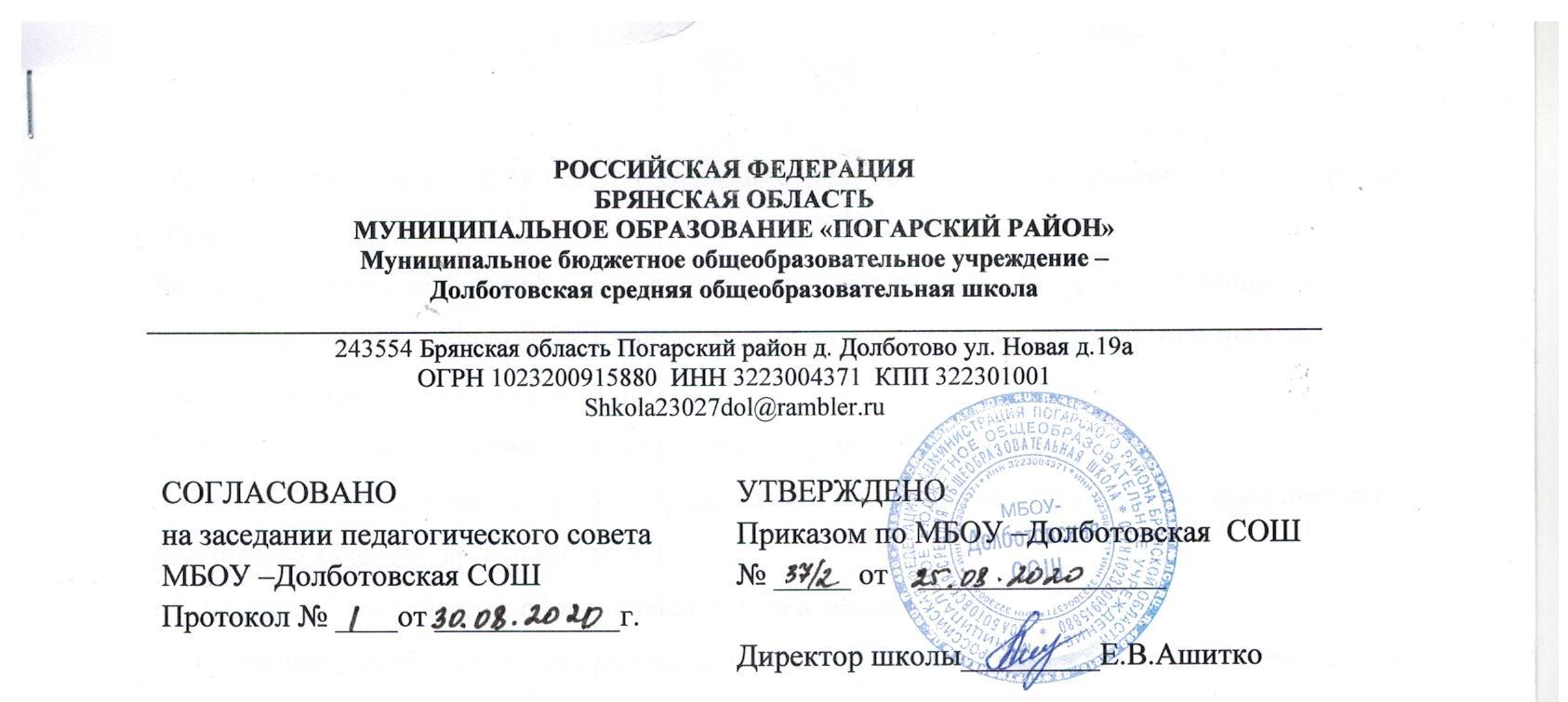 МУНИЦИПАЛЬНОЕ ОБРАЗОВАНИЕ «ПОГАРСКИЙ РАЙОН»Муниципальное бюджетное общеобразовательное учреждение –                                                              Долботовская средняя общеобразовательная школа ___________________________________________________________________________________________243554 Брянская область Погарский район д. Долботово ул. Новая д.19аОГРН 1023200915880  ИНН 3223004371  КПП 322301001Shkola23027dol@rambler.ruПорядок
обучения по индивидуальному учебному плану, в том числе при ускоренном обученииОбщие положенияПорядок обучения по индивидуальному учебному плану, в том числе при ускоренном обучении (далее -Порядок), разработан в соответствии с Федеральным законом от 29.12.2012 № 273-ФЗ «Об образовании в Российской Федерации», Порядком организации и осуществления образовательной деятельности по основным общеобразовательным программам - образовательным программам начального общего, основного общего и среднего общего образования, утвержденным приказом Минпросвещения России от 28.08.2020 № 442, Порядком организации и осуществления образовательной деятельности по дополнительным общеобразовательным программам, утвержденным приказом Минпросвещения России от 09.11.2018 № 196, и уставом МБОУ –Долботовская СОШ(далее – учреждение).Индивидуальный учебный план разрабатывается в целях обеспечения освоения основной образовательной программы соответствующего уровня общего образования на основе индивидуализации ее с учетом особенностей и образовательных потребностей конкретного обучающегося и призван обеспечить удовлетворение образовательных потребностей обучающихся путем выбора, темпов и сроков их освоения, а также форм обучения и получения образования.Обучение по индивидуальному учебному плану организуется для:обучающихся, обладающих высокой степенью усвоения образовательной программы в целях развития их потенциала и поддержания высокого интереса к учебе;обучающихся в рамках профильного обучения по образовательным программам учреждения;обучающихся, имеющих трудности в обучении, развитии и социальной адаптации, а также обучающихся, находящихся в сложной жизненной ситуации, в целях обеспечения освоения ими образовательной программы в полном объеме;обучающихся, не ликвидировавших академическую задолженность, в целях компенсирующего обучения по неосвоенным предметам;обучающихся, нуждающихся в длительном лечении, при организации обучения на дому в соответствии с заключением медицинской организации;обучающихся с ограниченными возможностями здоровья на основании рекомендации ПМПК;иных категорий обучающихся в соответствии с их образовательными потребностями.Индивидуальный учебный план, в том числе предусматривающий ускоренное обучение, разрабатывается учреждением самостоятельно на основе утвержденной основной образовательной программы соответствующего уровня общего образования или дополнительной общеобразовательной программы с учетом требований федеральных государственных образовательных стандартов (при их наличии), санитарных норм и правил.Информация об организации обучения по индивидуальному учебному плану, в том числе при ускоренном обучении, размещается на официальном сайте учреждения в сети «Интернет» и информационных стендах учреждения в местах осуществления образовательной деятельности. Ответственность за актуальность и достоверность информации несет должностное лицо, назначенное приказом директора учреждения.Организация обучения по индивидуальному учебному плануОбучение по индивидуальному учебному плану предусматривается в учреждении для обучающихся, осваивающих программы начального общего, основного общего, среднего общего образования, независимо от класса обучения. Обучению по индивидуальному учебному плану ускоренного обучения предшествует процедура согласования решения о переводе обучающегося на обучение по индивидуальному учебному плану с педагогическим советом учреждения.Обучение по индивидуальному учебному плану для обучающихся, осваивающих дополнительные общеобразовательные программы, может быть организовано при оказании образовательных услуг за счет средств физических (юридических) лиц на условиях, определяемых договором об образовании.Организация обучения по индивидуальному учебному плану осуществляется по заявлению совершеннолетнего обучающегося или родителей (законного представителя) несовершеннолетнего обучающегося.Организация обучения по индивидуальному учебному плану для обучающихся, не ликвидировавших в установленные сроки академической задолженности, осуществляется по усмотрению родителей (законных представителей) обучающихся на основании соответствующего заявления.В заявлении указываются пожелания обучающегося или родителей (законных представителей) несовершеннолетнего обучающегося по индивидуализации содержания основной образовательной программы.К заявлению могут быть приложены психолого-медико-педагогические рекомендации по организации обучения ребенка.Заявление о переводе на обучение по индивидуальному учебному плану принимаются в течение текущего учебного года не позднее 31 мая.Перевод на обучение по индивидуальному учебному плану оформляется приказом директора учреждения.Обучение по индивидуальному учебному плану начинается, как правило, с начала учебного года. В случаях перевода на обучение по индивидуальному учебному плану в связи с необходимостью ликвидации академической задолженности, а также для ускоренного обучения срок начала обучения по индивидуальному учебному плану устанавливается в приказе.Обучение по индивидуальному учебному плану ведется согласно расписанию занятий. Расписание занятий по индивидуальному учебному плану с учетом максимально допустимой учебной нагрузки и кадрового потенциала составляет администрация учреждения; утверждается директором учреждения.При реализации индивидуального учебного плана могут использоваться электронное обучение, дистанционные образовательные технологии, а также сетевая форма реализации образовательной программы.Обучение по индивидуальному учебному плану обучающихся с инвалидностью и ограниченными возможностями здоровья сопровождается поддержкой тьютора. Педагогический работник назначается на сопровождение индивидуального учебного плана приказом директора учреждения.Обучающиеся по индивидуальному учебному плану обладают всеми академическими правами, предусмотренными законодательством Российской Федерации.Индивидуальный учебный планИндивидуальный учебный план разрабатывается в соответствии с возможностями учреждения с учетом психолого-медико-педагогических рекомендаций по организации обучения ребенка (при их наличии).Индивидуальный учебный план разрабатывается для конкретного обучающегося на основе основной образовательной программы соответствующего уровня общего образования в соответствии пожеланиями обучающегося, родителей (законных представителей) несовершеннолетних обучающихся по индивидуализации образования, указанными в заявлении, сроком на один учебный год либо иным сроком в соответствии с представленным заявлением.Учреждение, с согласия обучающегося и (или) родителей несовершеннолетнего обучающегося, вправе обратиться в учреждениепсихолого-педагогической, медицинской и социальной помощи для получения рекомендаций, необходимых для разработки индивидуального учебного плана с учетом требований и возможностей обучающегося.Индивидуальный учебный план утверждается директором учреждения/распорядительным актом учреждения (согласно установленному в уставе порядку), в случае ускоренного обучения – по согласованию с педагогическим советом учреждения.Индивидуальный учебный план разрабатывается и утверждается до начала учебного года. В случаях утверждения индивидуального учебного плана в связи с необходимостью ликвидации академической задолженности, а также для ускоренного обучения не позднее 20 рабочих дней с даты принятия решения о предоставлении индивидуального учебного плана.Индивидуальный учебный план должен содержать:обязательную часть и часть, формируемую участниками образовательных отношений, в которых определяются перечень, трудоемкость, последовательность и распределение в течение учебного года учебных предметов, курсов, дисциплин (модулей), иных видов учебной деятельности и формы промежуточной аттестации обучающихся;учебные предметы, курсы, обеспечивающие интересы обучающегося (группы обучающихся);форму (формы) обучения; объем и формы организации внеурочной деятельности.коррекционные занятия (при необходимости)объем недельной учебной нагрузки на обучающегося. При формировании индивидуального учебного плана может использоваться модульный принцип, предусматривающий различные варианты сочетания учебных предметов, курсов, дисциплин (модулей), иных компонентов, входящих в учебный план основной образовательной программы соответствующего уровня общего образования или дополнительной общеобразовательной программы.Максимальная учебная нагрузка обучающегося по индивидуальному учебному плану должна соответствовать требованиям санитарных норм и правил. С этой целью индивидуальный учебный план может сочетать различные формы получения образования и формы обучения.Утвержденный индивидуальный учебный план и расписание занятий по индивидуальному учебному плану доводятся до сведения обучающегося, родителей (законных представителей) несовершеннолетнего обучающегося под подпись.Особенности организации ускоренного обученияУскоренное обучение, то есть сокращение срока освоения основной образовательной программы соответствующего уровня общего образования или дополнительной общеобразовательной программы, осуществляется посредством:зачета результатов освоения обучающимся учебных предметов, курсов, дисциплин (модулей), дополнительных образовательных программ в других организациях, осуществляющих образовательную деятельность, в порядке, предусмотренном законодательством Российской Федерации и локальным нормативным актом учреждения;повышения темпа освоения основной образовательной программы.Срок освоения образовательной программы в случае зачета результатов освоения пройденных учебных предметов, курсов, дисциплин (модулей), дополнительных общеобразовательных программ уменьшается на время, необходимое для их изучения согласно учебному плану образовательной программы соответствующего уровня или вида образования.Повышение темпа освоения образовательной программы возможно для обучающихся, имеющих текущие высокие образовательные результаты (отметки «5») по всем предметам (дисциплинам, курсам, модулям) учебного плана и (или) текущие высокие образовательные результаты по отдельным учебным предметам («5») и хорошие результаты освоения остальных учебных предметов учебного плана (не ниже отметки «4»). Возможность освоения обучающимся образовательной программы в повышенном темпе в случаях обучения без балльного оценивания знанийподтверждается данными динамики учебных достижений и психолого-педагогической диагностики, в остальных случаях – результатами текущей и промежуточной аттестации, независимой оценки качества образования, психолого-педагогическими характеристиками обучающегося.Контроль за выполнением индивидуального учебного планаКонтроль за проведением учебных занятий, консультаций в соответствии с утвержденным расписанием, посещением учебных занятий обучающимся, ведением журнала успеваемости и своевременным оформлением иной педагогической документации в рамках реализации индивидуального учебного плана осуществляет администрация учреждения не реже одного раза в месяц.Обучающиеся обязаны выполнять индивидуальный учебный план, в том числе посещать учебные занятия, предусмотренные индивидуальным учебным планом и расписанием занятий. Посещение учебных занятий, предусмотренных расписанием, отмечается в классном (электронном) журнале успеваемости в порядке, предусмотренном локальным нормативным актом учреждения.Контроль за выполнением обучающимся индивидуального учебного плана осуществляют родители (законные представители) несовершеннолетнего обучающегося, педагогический работник, назначенный для сопровождения реализации индивидуального учебного плана.Порядок текущего контроля успеваемости и промежуточной аттестации обучающихся, в том числе по индивидуальному учебному плану, устанавливаются локальным нормативным актом учреждения. Форма промежуточной аттестации - учебным планом. Сроки прохождения промежуточной аттестации обучающихся устанавливаются календарным учебным графиком. Результаты текущего контроля успеваемости и промежуточной аттестации обучающихся по индивидуальному учебному плану фиксируются в классном (электронном) журнале успеваемости и электронном дневнике (дневнике).По результатам контроля выполнения индивидуального учебного плана и на основании решения педагогического совета учреждения обучающийся может быть переведен на обучение по основной образовательной программе учебного плана соответствующего класса в случаях невыполнения индивидуального учебного плана, в том числе при снижении уровня успеваемости и неспособности освоить образовательную программу при ускоренном обучении.К государственной итоговой аттестации допускается обучающийся, не имеющий академической задолженности и в полном объеме выполнивший индивидуальный учебный план. Государственная итоговая аттестация обучавшихся по индивидуальному учебному плану проводится в формах и в порядке, предусмотренных законодательством Российской Федерации.Финансовое обеспечениеОбучение по индивидуальному учебному плану осуществляется за счет бюджетных средств в рамках финансового обеспечения реализации основной образовательной программы соответствующего уровня общего образования.Оплата труда педагогических работников, привлекаемых для реализации индивидуального учебного плана, осуществляется в соответствии с установленной в учреждении системой оплаты труда.